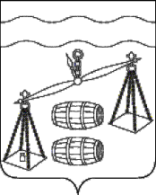 муниципальный район "Сухиничский район" Калужская областьрайонная дума                                            Р Е Ш Е Н И Еот 31.03.2022                                                                                      №  179О передаче имущества МР "Сухиничский район" в собственность ГП "ГородСухиничи"Для решения вопросов местного  значения в соответствии с Федеральным Законом от 06.10.2003 г. №131- ФЗ "Об общих принципах организации местного самоуправления в Российской Федерации",  Районная Дума муниципального района "Сухиничский район",  Р Е Ш И Л А :Передать в собственность городского поселения  "Город Сухиничи": - земельный участок площадью 9089 кв.м., с кадастровым номером 40:19:140605:129, являющийся собственностью МР "Сухиничский район",   расположенный по адресу: местоположение установлено относительно ориентира, расположенного в границах участка, почтовый адрес ориентира:   Калужская область, р-н  Сухиничский,      г. Сухиничи, ул. Базарная Площадь, из категории земель населенных пунктов, вид разрешенного использования: для содержания и обслуживания рынка, кадастровой стоимостью    4408346,78 руб.,- земельный участок площадью 2865 кв.м., с кадастровым номером 40:19:140605:237, являющийся собственностью МР "Сухиничский район",   расположенный по адресу: местоположение установлено относительно ориентира, расположенного в границах участка, почтовый адрес ориентира:   Калужская область, р-н  Сухиничский,      г. Сухиничи, ул. Базарная Площадь, из категории земель населенных пунктов, вид разрешенного использования: для содержания и обслуживания рынка, кадастровой стоимостью      1389582,3 руб.2. Отделу градостроительства, архитектуры, имущественных и земельных отношений администрации муниципального района "Сухиничский район" оформить передачу в установленном законом  порядке.3. Контроль за исполнением настоящего решения возложить на администрацию МР "Сухиничский район".Глава муниципального района "Сухиничский район"               	                                     Н.А. Егоров